 and ComputingDepartment of Civil and Environmental EngineeringCGN 2420 - Computer Tools for EngineersHOMEWORK 1:1.- 	a) The values shown in the following table relate the height of material in a cylindrical tank and the corresponding mass of solids. Find the best curve(s) to fit this data (linear and/or polynomial). Then use these functions to predict the height of solids in the tank given the mass of solids. Calculate the height of material for mass = 3200 Kg, and mass = 20000 Kg.b) Dimensions of this tank are   = 30o, D = 12 ft, and density of solids in the tank is 20 lb/ft3. Perform the calculations in Excel to obtain the mass values given in the table.2.-  The data given in file HW_Rainfall_Data.xls shows the amount of precipitation, measured in inches, per month and per year from 1914 to 1997.a.- Determine mean value of total rainfall per month and the corresponding standard deviation for these 84 years.b.- Plot the previous results (Mean rainfall vs. months of the year) in a column graph and predict during which month of the year we can expect the largest precipitation. c.- Create a histogram to show the frequency distribution of  total amount of rainfall/year. Use intervals (bins) of 2 inches, starting with 39.5 and finishing with 83.5 inches.d.- Plot the cumulative frequency corresponding with this histogram, and determine the probability of having a total rainfall per year between 60 and 70 inches.3.-  The nodal displacements of a crane can be found by solving the equilibrium equations:where the ui ’s are the nodal displacements (inch) and Pi the load applied (lb) along the direction of ui . Find the nodal displacements for P1 = P2 = 0, P3 = 100 and P4 =50.Use matrices to find your answer.  Due date: Tuesday July 19, 2011Please submit your Homework on time to the following gmail account:egn1100.section1@gmail.comUse only ONE Excel file, with each problem in a different spreadsheet. Save the file with your NAME and LASTNAME. Homework that has not been submitted in this way will not be graded.h (ft)m(lb)00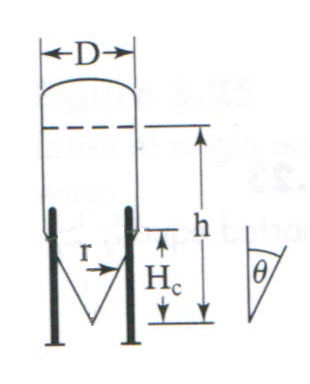 256444761508835741069811211470141600016205201825040202957022340902438620170.410537.9473--113.8420-37.9473u1P137.947369.2176-37.9473-12.6491u2 =P2-113.8420-37.9473120.913145.0184u3P3-37.9473-12.649145.018419.7202u4P4